Resultado da Tomada de PreçosNº20222601E012HMIO Instituto de Gestão e Humanização – IGH, entidade de direito privado e sem fins lucrativos, classificado comoOrganização Social, vem tornar público o Resultado da Tomada de Preço, com a finalidade de adquirir bens,insumos ou serviços para o HMI - Hospital Estadual Materno-Infantil Dr. Jurandir do Nascimento, com endereço àAv. Perimetral, s/n, Qd. 37, Lt. 14, sala 01, Setor Coimbra, Goiânia/GO, CEP: 74.530-020.Objeto: MEDICAMENTOSTipo de Compra: Pedido Emergencial com Cotação via e-mailGoiânia 26 de Janeiro de 2022ID: 202463695FORNECEDORPEDIDO: 14009/2022PRODUTOQTDE R$ UNIT R$ SUB TOTALMANIPULARTE FARMACIA DEMANIPULACAO LTDA MEFOSFATO TRI CALCIO 12.9% FR100MLSOLUCAO ORAL - FRASC2R$ 46,00 R$92,0006.637.008/0001-40TOTAL: R$92,00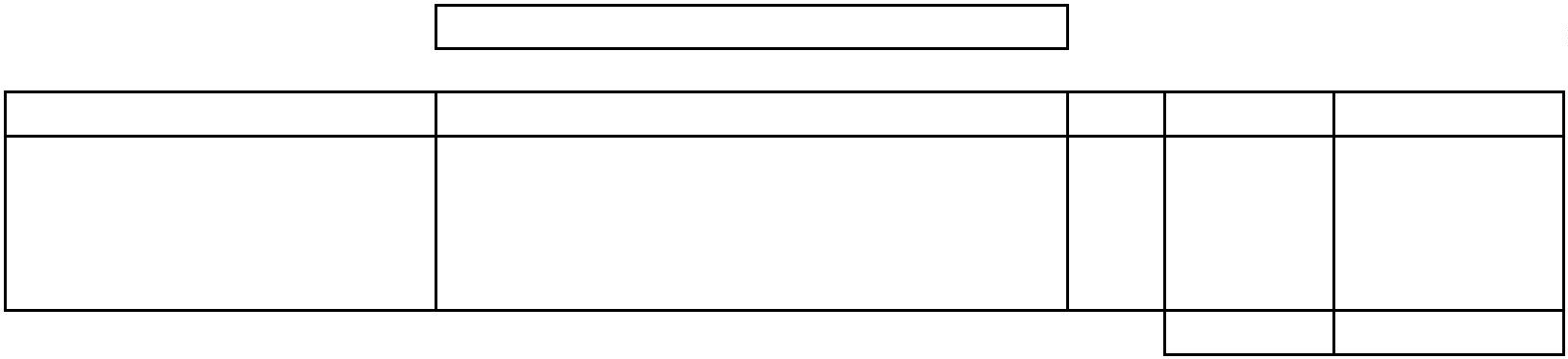 